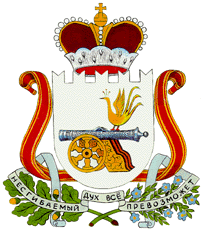 АДМИНИСТРАЦИЯ ПУШКИНСКОГО СЕЛЬСКОГО ПОСЕЛЕНИЯСАФОНОВСКОГО РАЙОНА СМОЛЕНСКОЙ ОБЛАСТИРАСПОРЯЖЕНИЕот  02 апреля 2018 года                                                                 № 15-рРассмотрев ходатайство и документы, представленные комитетом по имуществу, градостроительству и землепользованию Администрации муниципального образования «Сафоновский район» Смоленской области, в соответствии со статьями 30, 31, 32, 33 Градостроительного кодекса Российской Федерации, руководствуясь статьей 5.1 Градостроительного кодекса Российской Федерации, постановлением Администрации Пушкинского сельского поселения Сафоновского района Смоленской области от   07 апреля 2010 года № 11  «Об утверждении Положения о порядке проведения публичных слушаний и учета мнения граждан при осуществлении градостроительной деятельности на территории Пушкинского сельского поселения Сафоновского района Смоленской области», Уставом Пушкинского сельского поселения Сафоновского района Смоленской области	1. Провести публичные слушания по вопросу внесения изменений в правила землепользования и застройки Пушкинского сельского поселения Сафоновского района Смоленской области, утвержденные решением Совета депутатов Пушкинского поселения Сафоновского района Смоленской области от 24.12.2013  №32,  26 апреля 2018 года в 14 часов 00 минут в здании Администрации Пушкинского сельского поселения Сафоновского района Смоленской области (Смоленская область, Сафоновский район, д. Пушкино, Администрация).2. В целях исполнения предписания Департамента Смоленской области по строительству и жилищно-коммунальному хозяйству об устранении нарушений законодательства о градостроительной деятельности № 21 от 21.09.2016 провести публичные слушания по вопросу внесения изменений в правила землепользования и застройки Пушкинского сельского поселения Сафоновского района Смоленской области в части приведения в соответствие градостроительных регламентов всех зон застройки требованиям пункта 6 статьи 30 Градостроительного кодекса Российской Федерации.3. На публичных слушаниях рассмотреть вопрос о внесении изменений в правила землепользования и застройки Пушкинского сельского поселения Сафоновского района Смоленской области, обусловленный необходимостью корректировки градостроительных регламентов всех зон застройки, с целью приведения их в соответствие с требованиями подпунктов 2, 3 пункта 6 статьи 30 Градостроительного кодекса Российской Федерации.4. Создать комиссию по проведению публичных слушаний по вопросу внесения изменений в правила землепользования и застройки Пушкинского сельского поселения Сафоновского района Смоленской области (далее – комиссия) в следующем составе:5. Определить место нахождения комиссии по адресу: Смоленская область, Сафоновский район, д. Пушкино, Администрация Пушкинского сельского поселения Сафоновского района Смоленской области.6. Предложить жителям Пушкинского сельского поселения Сафоновского района Смоленской области письменно направлять мнения и рекомендации в комиссию до 25 апреля 2018 года.	7. Опубликовать на официальном сайте Администрации Пушкинского сельского поселения Сафоновского района Смоленской области оповещение о начале публичных слушаний, пояснительную записку к проекту внесения изменений в правила землепользования и застройки Пушкинского сельского поселения Сафоновского района Смоленской области.8. Информационные материалы по теме публичных слушаний будут представлены на экспозиции с 5 апреля 2018года по 25 апреля 2018 года по адресу: Смоленская область, Сафоновский район, д. Пушкино, в помещении Администрации Пушкинского сельского поселения Сафоновского района Смоленской области. Часы работы экспозиции: рабочие дни с 9 часов 00 минут до 17 часов 00 минут.9. Опубликовать настоящее распоряжения в средствах массовой информации и на официальном сайте Администрации Пушкинского сельского поселения Сафоновского района Смоленской области.	10. Контроль за исполнением настоящего распоряжения возложить на Главу муниципального образования Пушкинского сельского поселения Сафоновского района Смоленской области.Глава муниципального образования Пушкинского сельского поселенияСафоновского района Смоленской области                                                                   Е.А.ШведоваО проведении публичных слушаний повопросу внесения изменений в правила землепользования и застройки  Пушкинского сельского поселенияСафоновского района Смоленской областиШведова Елена Алексеевна-Глава муниципального образования Пушкинского сельского поселения Сафоновского района Смоленской области, председатель комиссииКуваев Николай Николаевич-Депутат Совета депутатов ПушкинскогоСельского поселения Сафоновского района Смоленской области, заместитель председателя комиссииШерченкова Любовь Алексеевна-Депутат Совета депутатов ПушкинскогоСельского поселения Сафоновского района Смоленской области, секретарь комиссии Члены комиссии:Даниленкова Татьяна Ивановна Депутат Совета депутатов ПушкинскогоСельского поселения Сафоновского района Смоленской областиШведов Николай Юрьевич-Депутат Совета депутатов ПушкинскогоСельского поселения Сафоновского района Смоленской областиПомельникова Екатерина Сергеевна-заместитель Главы муниципального образования «Сафоновский район» Смоленской области - председатель комитета по имуществу, градостроительству и землепользованию, главный архитектор Администрации муниципального образования «Сафоновский район» Смоленской области (по согласованию)Лыжова Екатерина Николаевназаместитель председателя комитета по имуществу, градостроительству и землепользованию Администрации муниципального образования «Сафоновский район» Смоленской области (по согласованию)